Northbrook Primary Academy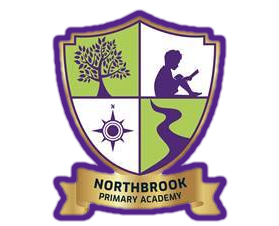 Art & DesignPolicyDate of policy: September 2021Review Date: September 2022At Northbrook Primary Academy, our children’s happiness, well-being and achievements are at the heart of everything we do. We provide a nurturing environment for each child, where they feel safe and supported to achieve their full potential.  Our logo represents the nurture and opportunities for growth we provide for all of the children in our care. The compass and brook not only refer to our name, they also represent the educational journey each child will embark on from the moment they join us here at Northbrook.  At Northbrook we recognise that every child is unique and all our staff strive to ensure that every child is given the opportunity to work to the best of their ability. We endeavour to develop the whole child and prepare each one academically, emotionally and socially to live and succeed in an ever-changing world. We provide our children with a wide range of experiences to ensure every child can develop a love of learning, enjoy being in school and have a chance to shine. We aspire to ensure that our children leave us with the best possible foundations upon which they can build throughout their lives. We are incredibly proud of our children and want our children to feel proud of themselves. We take pride in the family atmosphere that we have developed and value the partnerships we have with parents, carers and the local community. It is important to us all at Northbrook that parents feel part of our school as well and always feel welcome. Our values are at the HEART of our school Happiness Empathy Aspiration Respect Teamwork Through Art & Design, the children of Northbrook Primary Academy are provided with visual, tactile and sensory experiences and a unique way of understanding and responding to the world. Art is a valuable part of our curriculum, giving children an opportunity to present their personality and view of the world through observation, experimentation and illustration. Children are encouraged to express their creativity through a wide variety of media throughout their time at school.  Art and Design assists in building self-awareness, self-esteem and imagination. Children become involved in shaping their environments through art and design lessons where they are able to explore ideas and meanings through the work of a wide range of artists, designers, sculptors and architects. Through learning about the roles and functions of art, they can explore the impact it has had on contemporary life and on different periods and cultures.Aims:At Northbrook Primary Academy, all children are encouraged to develop creativity and imagination through Art and Design. Children are provided with visual, tactile and sensory experiences which encourage a deeper understanding of beauty of the world around them. Through their Art and Design curriculum, children’s happiness is at heart, as they are engaged, inspired and challenged, encouraged to experiment, invent and be aspirational with their thinking.The children at Northbrook will produce creative work, developing their skills in drawing, painting, sculpture and other techniques. Children are encouraged to explore ideas and meanings through the work of a wide range of artists, designers, sculptors and architects. Throughout their time at Northbrook, children will be encouraged to think critically about their own work as well as the work of others, demonstrating the importance of empathy, respect and teamwork. Implementation:At Northbrook, the art curriculum discretely as well as linking to other subjects as appropriate and meaningful. Children are given opportunities to experience a wide range of artists as starting points for their work. They will explore the artist they are studying, respond to their work by expressing their thoughts and opinions and gather ideas and techniques to implement into their own artwork. Children will then develop and practice the skills and techniques used by the artist before being given the opportunity to create their own pieces of artwork. Children will then be encouraged to evaluate and assess their work and the work of others. Children across school will use sketchbooks to record their observations, experimenting with different materials and reflecting on their artwork. Early YearsChildren will be given opportunities to learn about media and materials in different ways. They will be able to represent their own ideas and thoughts and feelings through different forms of art. They will safely use and explore a variety of materials, tools and techniques – experimenting with colour, design, texture, form and function.Key Stage 1Pupils will be taught:  to use a range of materials creatively to design and make products to use drawing, painting and sculpture to develop and share their ideas, experiences and imagination to develop a wide range of art and design techniques in using colour, pattern, texture, line, shape, form and space about the work of a range of artists, craft makers and designers, describing the differences and similarities between different practices and disciplines, and making links to their own work.Key Stage 2Pupils will be taught to develop their techniques, including their control and their use of materials, with creativity, experimentation and an increasing awareness of different kinds of art, craft and design. They will also be taught: to create sketch books to record their observations and use them to review and revisit ideas to improve their mastery of art and design techniques, including drawing, painting and sculpture with a range of materials (for example, pencil, charcoal, paint, clay) about great artists, architects and designers in history.The National Curriculum guidelines in the allocation of time in developing Art skills in KS1 and KS2 will be followed.Assessment:At Northbrook Primary Academy, children are assessed through the progression of skills document, in line with Age Related Expectations across a range of skills from the National Curriculum. However, at Northbrook, we believe that children’s artistic talents and abilities cannot always be measured in a formal manner. We would expect children of all ages to have learned, improved and embedded a variety of artistic skills whilst having an awareness of a broad range of artists, designers and sculptors and their history. Children should develop the confidence to explore, experiment and take risks with new ideas and techniques. They should also find a creative outlet as a means of self-expression and enjoyment. We believe that Art and Design is self-reflective, and that children should be taught the skills to reflect, evaluate and improve their own work and support the improvement of others through constructive feedback. Finally, children will develop into ‘active, inquisitive learners who are creative and able to think critically’ (Ofsted, 2016). 